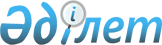 Ұйымда кадрларды кәсіптік даярлаудың, қайта даярлаудың және біліктілігін арттырудың жалпы талаптарын бекіту туралы
					
			Күшін жойған
			
			
		
					Қазақстан Республикасы Денсаулық сақтау және әлеуметтік даму министрінің 2015 жылғы 31 наурыздағы № 191 бұйрығы. Қазақстан Республикасының Әділет министрлігінде 2015 жылы 29 сәуірде № 10835 тіркелді. Күші жойылды - Қазақстан Республикасы Денсаулық сақтау және әлеуметтік даму министрінің 2015 жылғы 28 желтоқсандағы № 1045 бұйрығымен      Ескерту. Күші жойылды - ҚР Денсаулық сақтау және әлеуметтік даму министрінің 28.12.2015 № 1045 (01.01.2016 бастап қолданысқа енгізіледі) бұйрығымен.      2007 жылғы 15 мамырдағы Қазақстан Республикасының Еңбек кодексі 16-бабының 28) тармақшасына және 142-бабының 3-тармағына сәйкес БҰЙЫРАМЫН:



      1. Қоса беріліп отырған ұйымда кадрларды кәсіптік даярлаудың, қайта даярлаудың және біліктілігін арттырудың жалпы талаптары бекітілсін.



      2. Қазақстан Республикасы Денсаулық сақтау және әлеуметтік даму министрлігінің Халықты жұмыспен қамту департаменті заңнамада белгіленген тәртіппен:



      1) осы бұйрықты Қазақстан Республикасы Әділет министрлігінде мемлекеттік тіркеуді;



      2) осы бұйрық мемлекеттік тіркелгеннен кейін күнтізбелік он күннің ішінде оны мерзімдік баспа басылымдарда және «Әділет» ақпараттық-құқықтық жүйесінде ресми жариялауға жіберуді;



      3) осы бұйрықты Қазақстан Республикасы Денсаулық сақтау және әлеуметтік даму министрлігінің интернет-ресурсында орналастыруды;



      4) осы бұйрық Қазақстан Республикасы Әділет министрлігінде мемлекеттік тіркелгеннен кейін он жұмыс күні ішінде Қазақстан Республикасы Денсаулық сақтау және әлеуметтік даму министрлігінің Заң қызметі департаментіне осы бұйрықтың 2-тармағының 1), 2) және  3) тармақшаларында көзделген іс-шаралардың орындалуы туралы мәліметтерді ұсынуды қамтамасыз етсін.



      3. Осы бұйрықтың орындалуын бақылау Қазақстан Республикасының Денсаулық сақтау және әлеуметтік даму вице-министрі Д.Р. Арғындықовқа жүктелсін.



      4. Осы бұйрық алғашқы ресми жарияланған күнінен кейін күнтізбелік он күн өткен соң қолданысқа енгізіледі.      Қазақстан Республикасының

      Денсаулық сақтау және

      әлеуметтік даму министрі                   Т. Дүйсенова      КЕЛІСІЛДІ

      Қазақстан Республикасының

      Білім және ғылым министрі

      ___________ А. Сәрінжіпов

      2015 жылғы 17 сәуір

Қазақстан Республикасы    

Денсаулық сақтау және    

әлеуметтік даму министрінің 

2015 жылғы 31 наурыздағы   

№ 191 бұйрығымен       

бекітілген          

Ұйымда кадрларды кәсіптік даярлаудың, қайта даярлаудың

және біліктілігін арттырудың жалпы талаптары

      Ұйымда кадрларды кәсіптік даярлаудың, қайта даярлаудың және біліктілігін арттырудың жалпы талаптары мыналардың болуын қамтиды: 



      1) ұйымның Жарғысында (Ережесінде) қызметкерлерді кәсіптік даярлауды, қайта даярлауды және біліктілігін арттыруды тікелей жүргізетін ұйымдар үшін кадрларды кәсіптік даярлау, қайта даярлау және біліктілігін арттыру жөніндегі норманың;



      2) кадрларды кәсіптік даярлау, қайта даярлау және біліктілігін арттыру жөніндегі жұмыс оқу жоспарларының және бағдарламаларының;



      3) тиісті кәсіптер (мамандықтар) бойынша оқулықтар мен оқу-әдістемелік кешендерінің;



      4) оқыту шартының (жұмыс беруші мен оқушы арасында тікелей ұйымда кәсіптік даярлау, қайта даярлау және біліктілігін арттыру шарттары туралы жазбаша келісімнің) немесе білім беру қызметін көрсету туралы шарттың (жұмыс беруші мен техникалық және кәсіптік, орта білімнен кейінгі білім, жоғары және жоғары оқу орнынан кейінгі білім беру бағдарламаларын іске асыратын білім беру ұйымы арасындағы кәсіптік даярлау, қайта даярлау және біліктілігін арттыру шарттары туралы жазбаша келісімнің).
					© 2012. Қазақстан Республикасы Әділет министрлігінің «Қазақстан Республикасының Заңнама және құқықтық ақпарат институты» ШЖҚ РМК
				